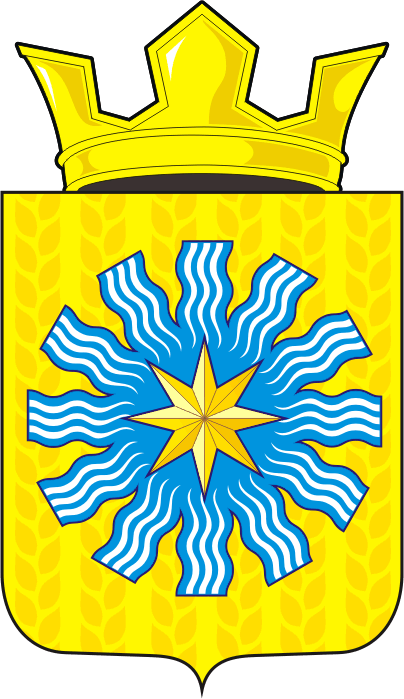 СОВЕТ ДЕПУТАТОВМУНИЦИПАЛЬНОГО ОБРАЗОВАНИЯАЛЕКСАНДРОВСКИЙ СЕЛЬСОВЕТСАРАКТАШСКОГО РАЙОНАОРЕНБУРГСКОЙ ОБЛАСТИЧЕТВЕРТЫЙ СОЗЫВР Е Ш Е Н И Ешестнадцатого заседания Совета депутатовАлександровского сельсовета четвертого созыва30.03.2022                          с. Вторая Александровка                             № 57	Заслушав и обсудив представленный главы муниципального образования Александровский сельсовет Саракташского района Оренбургской области Рябенко Евгения Дмитриевича ежегодный отчёт о результатах своей деятельности, деятельности администрации сельсовета за 2021 год,Совет депутатов Александровского сельсоветаР Е Ш И Л :           1. Утвердить ежегодный отчёт главы муниципального образования Александровский сельсовет Саракташского района Оренбургской области Рябенко Евгения Дмитриевича о результатах своей деятельности, деятельности администрации сельсовета за 2021 год согласно приложению.           2. Признать деятельность главы муниципального образования Александровский сельсовет Саракташского района Оренбургской области Рябенко Евгения Дмитриевича за 2021 год удовлетворительной.           3. Контроль за исполнением данного решения возложить на постоянную     комиссию Совета депутатов Александровского сельсовета по мандатным вопросам, вопросам местного самоуправления, законности, правопорядка Совета депутатов Александровского сельсовета (Севостьянова Н.И.)4. Настоящее решение вступает в силу со дня подписания, подлежит обнародованию на территории сельского поселения и размещению на официальном сайте администрации сельсовета.Глава муниципального образования Председатель Совета депутатов                                                       Е.Д. РябенкоПриложение к решению Совета депутатов                                                                       Александровского сельсовета                                                                         Саракташского района                                                                                         Оренбургской области                                                                                                            от 30.03.2022 № 57Информация об итогах организационной работы за 2021год и основных направлениях деятельности в 2022 году                                                     МО Александровский сельсовет.        В соответствии с действующим законодательством и Уставом муниципального образования Александровский сельсовет обращаюсь к вам с отчётом о результатах нашей деятельности за 2021 год.В соответствии с Федеральным законом № 131-ФЗ «Об общих принципах организации местного самоуправления в Российской Федерации» от 06.10.2003 года, на основании ст. 2,3,4 Закона Оренбургской области № 1911 «О муниципальных образованиях в составе муниципального образования Саракташский район Оренбургской области» от 9 марта 2005 года осуществляет местное самоуправление муниципальное образование – Александровский сельсовет с административным центром в селе Вторая Александровка.В соответствии с Уставом муниципального образования Александровский сельсовет  в состав сельсовета входят два населенных пункта: село Вторая Александровка и деревня Свиногорка. Границы территории установлены законом Оренбургской области. Территория входит в состав Саракташского района.         Муниципальное образование Александровский сельсовет занимает площадь 1822,4 га. Численность населения составляет на 01 января 2022 г.- 596 человек. Из них работают в хозяйстве - 8, в социальной сфере – 42, пенсионеры – 130, инвалидов 28 человек, дети школьного и дошкольного возраста– 85. В прошлом году родился 1 человек. Умерло – 8.  На территории сельсовета на 01 января 2022 г проживают 6 тружеников тыла, участников Вов нет.       Многодетных семей 7 семей, из которых 2 на территории сельсовета не проживают.       Производственную сферу представляет ООО «Агрофирма Виктория». Так же на территории работает КФХ  Сагитова Р.А, Ураева, Логтева А.А., Амертаева, Назарова. В декабря 2020 года был заключен договор аренды земельного участка с ООО «Репьевское».       Социальную сферу представляет – МОБУ Александровская ООШ,  Дом культуры с.Вторая Александровка, ФАП, детский сад, библиотека, почта России,  храм Великомученика Димитрия Солунского, 3 частных магазина, которые оказывают спонсорскую помощь организациям, расположенных на территории сельсовета.         Помощь пенсионерам оказывает социальный работник. На сегодняшний день обслуживаются социальным работником - 14 человек.                Администрация сельсовета работает в соответствии с федеральным, областным законодательством, Уставом сельсовета. Согласно федеральному закону № 131ФЗ «Об общих принципах организации местного, самоуправления в Российской Федерации» в своей деятельности администрация сельсовета использует разнообразные формы и методы работы по осуществлению полномочий, проводит целенаправленную работу по укреплению социально-экономического состояния территории.За 2021 года проведено 9 заседаний Совета депутатов четвертого созыва, принято 39 решений.За 2021 года в администрации сельсовета принято 49 постановлений главы администрации сельсовета,15  распоряжений, по личному составу 08 распоряжений.  В соответствии с Уставом муниципального образования осуществляли свою деятельность  представительный орган – Совет депутатов сельсовета четвертого созыва, постоянные депутатские комиссии и исполнительно-распорядительный орган - администрация сельсовета, созданные общественные организации и старосты сёл   Работают 3 постоянно действующие комиссии: - постоянная комиссия по бюджетной, налоговой и финансовой политике, собственности и экономическим вопросам, торговле и быту ( председатель Кабелькова Т.А.)- постоянная комиссия по мандатным вопросам, вопросам местного самоуправления, законности, правопорядка (председатель Севостьянова Н.И.)- постоянная комиссия по вопросам благоустройства, по образованию, здравоохранению, социальной политике делам молодежи культуре и спорту (председатель Косолапова Е.В.)В администрации сельсовета ведется работа с обращениями граждан, в 2021 году письменных обращений от граждан не поступало.  Выдано справок всего:                117  шт.              в т.ч.  о составе семьи -  102              о ЛПХ                - 2В 2021 году проведено 12 аппаратных совещаний, рассмотрен 32 вопроса.Среди них контрольные вопросы – об исполнении бюджета, о работе администрации по наполнению доходной части бюджета, о мерах по противодействию распространению в муниципальном образовании Александровский сельсовет Саракташского района Оренбургской области новой коронавирусной инфекции (2019-nCoV), о профилактике правонарушений в муниципальном образовании, о противопожарном состоянии и другие.Об исполнении бюджета муниципального образования Александровский сельсовет за 12 месяцев 2021 года.     Доходная часть бюджета Александровского сельсовета исполнена за 12 месяцев 2021 года в сумме 4 795 958,64, утверждалась 4 765 873,77. Процент исполнения 100,63, в том числе:- НДФЛ 99,99%- Акцизы 107,46%- Налог на совокупный доход (единый сельхозналог) 99,98%- Налог на имущество 99,93%- Безвозмездные поступления (дотации, субвенции)100% Расходная часть бюджета исполнена в сумме 3 948 664,58, утверждалась 5 458 137,49, что составило 72,34%, в том числе:- Общегосударственные вопросы 61,67%- Обеспечение осуществления первичного воинского учета на территориях, где отсутствуют военные комиссариаты 100%- Национальная безопасность и правоохранительная деятельность 93,82%- Дорожное хозяйство (дор.фонд) 71,93%- Благоустройство 24,06%- Культура 91,24% (в т.ч. по переданным полномочиям (межбюджетные трансферты) 100%)          В прошлом году  мы провели выборы депутатов Государственной Думы Федерального Собрания Российской Федерации восьмого созыва и депутатов Законодательного Собрания Оренбургской области седьмого созыва.         В 2021 году нами также были обеспечены мероприятий по проведению масштабного государственного мероприятия «Всероссийская перепись населения 2021» На территории МО Александровский сельсовет действует Территориальный орган самоуправления «Свиногорка».Администрация Александровского сельсовета, как юридическое лицо, зарегистрирована в федеральной государственной информационной системе ЕСИА (Единая система идентификации и аутентификации) на сайте Государственных услуг в сети Интернет. Администрация сельсовета работает с порталом ГИС ЖКХ, проводятся подготовительные работы по электронному бюджету. Проведена инвентаризация адресного хозяйства по программе ФИАС. Постоянное внимание уделяется вопросам благоустройства и санитарной очистки сёл: проводятся субботники, организована косьба сорной растительности, проводится регулярное грейдирование улиц сёл. В 2021 году  было проведено 7 субботников по уборке территории МО Александровский сельсовет.Обеспечивая конституционное право граждан на образование, на территории сельсовета функционируют 1 общеобразовательные школы: 1. МОБУ «Александровская основная общеобразовательная школа» - 42 учащихся, 9 учителей. 2. МДОБУ «Александровский детский сад - на сегодняшний день детский сад посещают 10 детей (действует 1 группа). В детском саду работает коллектив из  4 человек.На территории МО Александровский сельсовет находится фельшерско акушерский пункт. В 2021 году медицинскую помощь населению оказывает выездной фельдшер 2 раза в неделю, а так же приезжает мобильный ФАП. Медикаменты имеется в наличии для приобретения гражданами. 1 раз в две недели приезжает педиатр и участковый терапевт. Большое внимание оказывается многодетным семьям и одинокопроживающим людям. В рамках акции «Сохрани жизнь себе и своему ребенку» администрацией было приобретено и установлено 18 дымовых извещателей. В 2021 году была произведена замена батареек.По пожарной безопасности вопросы решает администрация сельсовета. На балансе администрации сельсовета  содержится автомобиль ЗИЛ-131.В связи с отсутствием теплого бокса в настоящий момент пожарная машина не готова к выезду. В с.Вторая Александровка и д. Свиногорка установлены механические рынды. Администрация сельсовета организует информирование граждан о мерах пожарной безопасности в пожароопасные периоды, распространяет среди населения памятки  о мерах пожарной безопасности, о порядке действия  при совершении в отношении их правонарушений. На сегодняшний день благодаря подворному обходу все лица, проживающие на территории МО Александровский сельсовет информированы о мерах пожарной безопасности на 100%.Обеспечение безопасности граждан на территории нашего муниципального образования - это основная цель совместной работы, которую проводят администрация и участковый уполномоченный.При администрации создана добровольная народная дружина. Организовано дежурство членов добровольной народной дружины и общественности. График дежурства находится на информационном стенде. Совместно с участковым уполномоченным и общественными организациями посещались семья, проводились беседы с лицами, злоупотребляющими спиртными напитками. С целью предотвращения правонарушений подростками с ними проводились беседы о поведении в доме Культуры и других общественных местах.         Подводя итог – хочу сказать: 2021 год был непростым, напряженным. Но благодаря совместной и слаженной работе, поставленные задачи были выполнены.Планируется на 2022 год- Организация и проведение празднования юбилей исчезнувшего села Сюрюк 190 лет, Юбилей исчезнувшего села Марьевка -  120 лет. К сожалению, в связи с пандемией юбилеи были запланированы в прошлом году, но проведении их пришлось отложить. Надеемся, что в этом году мы реализуем данные мероприятия.                          - Ремонт дорог по улицам- Продолжить ограждение кладбища- Продолжить работу энергоснабжению на уличное освещение- Провести мероприятия по оборудованию объектов  размещения отходов- Продолжить работу с населением по предотвращению гибели и травматизма во время пожаров и на воде.- Продолжить благоустройство территории МО Александровский сельсоветИ иные вопросыНадеюсь на слаженную работу депутатов МО Александровский сельсовет, общественные организации, трудовые коллективы, жителей села! Благодарю Вас за поддержку и понимание! Надеюсь, что совместными усилиями мы достигнем поставленных целей и задач. Об ежегодном отчёте главы муниципального образования Александровский сельсовет Саракташского района Оренбургской области о результатах своей деятельности и деятельности администрации сельсовета за 2021 годРазослано:администрации сельсовета, постоянным комиссиям, депутатам Совета депутатов сельсовета, руководителям учреждений, предприятий, прокуратуре района, места для обнародования НПА, официальный сайт администрации сельсовета, в дело